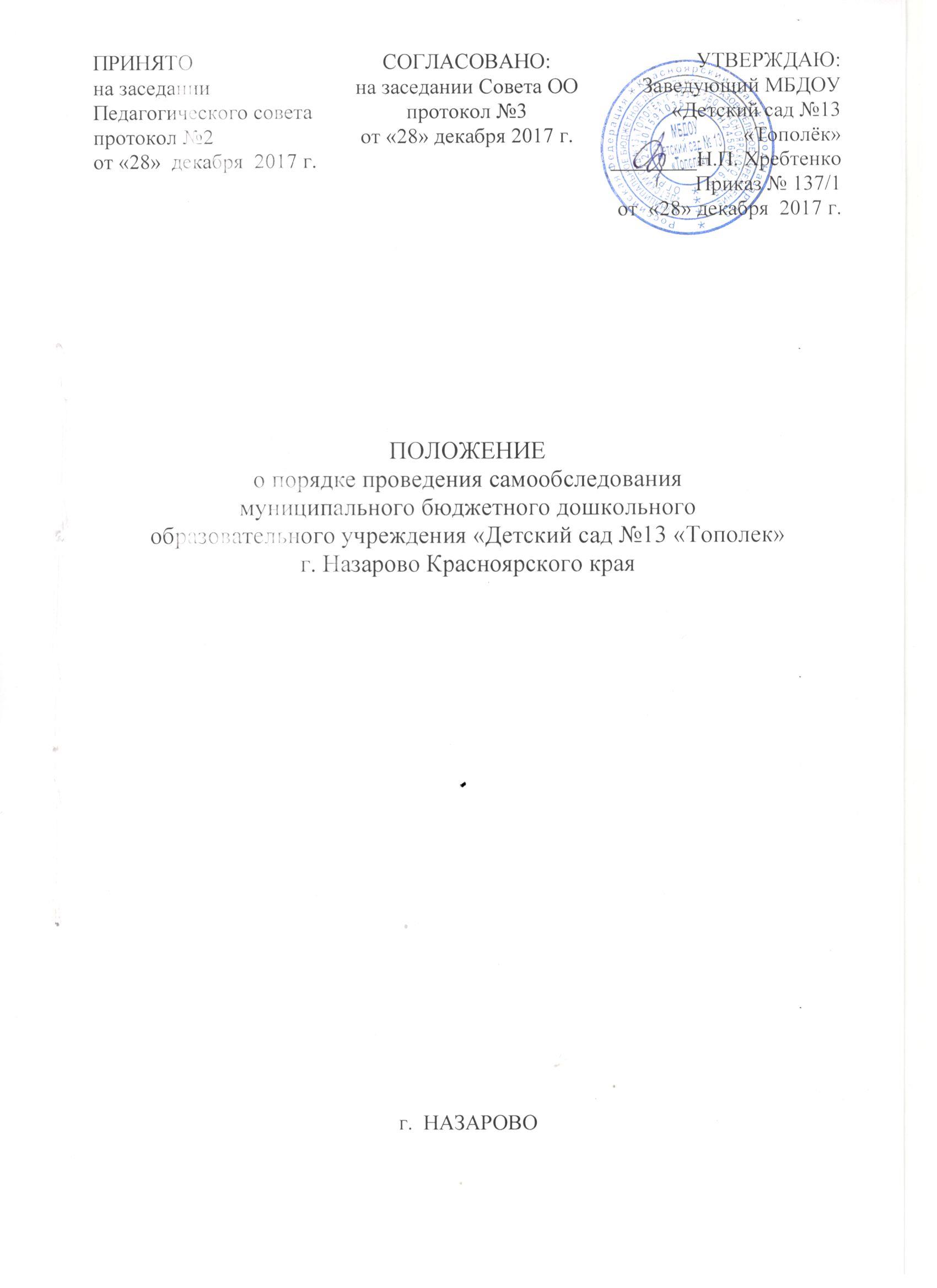 I Общие положения Настоящее Положение определяет порядок  подготовки и организацию проведения процедуры самообследования муниципального бюджетного  дошкольного образовательного учреждения «Детский сад №13 «Тополек», далее (ДОУ).Положение разработано в  соответствии с:-  п.3 части 2 статьи 29 Федерального закона от  29 декабря 2012 г. № 273-ФЗ «Об образовании в Российской Федерации»;- Приказом Министерства образования и науки Российской Федерации от 14 июня 2013 года № 462 «Об утверждении порядка проведения самообследования образовательной организации» с изменениями и дополнениями от 14 декабря 2017 г.  №1228;- Приказом Минобрнауки России от 10.12.2013 N 1324 (ред. от 15.02.2017) «Об утверждении показателей деятельности образовательной организации, подлежащей самообследованию»;1.2. Самообследование – процедура, которая проводится ежегодно, носит системный характер, направлена  на развитие образовательной среды и педагогического процесса.II Цели самообследования2.1. Обеспечение доступности и открытости информации о деятельности ДОУ;2.2. Получение объективной информации о состоянии образовательной деятельности в ДОУ.III Этапы, сроки и состав комиссии проведения самообследования3.1. Планирование и подготовка работ по проведению самообследования (февраль  текущего года на отчетный период);3.2. Организация и проведение процедуры самообследования (февраль-март текущего года на отчетный период);3.3. Обобщение полученных результатов и на их основе формирование отчета (до 10 апреля  текущего года на отчетный период);3.4. Рассмотрение и принятие  отчета Педагогическим советом и утверждение приказом заведующего МБДОУ    (апрель текущего года на отчетный период).3.5. В состав комиссии включаются:- члены творческой группы ДОУ;- представители из числа коллектива;- представители из числа Совета ОО;- при необходимости представители иных органов и организаций.Состав комиссии утверждается  приказом заведующего ДОУ.IV. Содержание самообследования:1 часть (аналитическая):Анализ образовательной деятельности,Анализ системы управления Учреждения,Анализ содержания и качества подготовки воспитанников,Анализ организации учебного процесса,Анализ качества кадрового, учебно-методического, библиотечно-информационного обеспечения,Анализ материально-технической базы,Анализ функционирования внутренней системы оценки качества образования.2 часть (показатели деятельности Учреждения):1. Образовательная деятельность:1.1 Общая численность воспитанников, осваивающих образовательную программу дошкольного образования, в том числе:1.1.1 В режиме полного дня (8 - 12 часов);1.1.2 В режиме кратковременного пребывания (3 - 5 часов);1.1.3 В семейной дошкольной группе;1.1.4В форме семейного образования с психолого-педагогическим сопровождением на базе дошкольной образовательной организации;1.2 Общая численность воспитанников в возрасте до 3 лет;1.3 Общая численность воспитанников в возрасте от 3 до 8 лет;1.4 Численность/удельный вес численности воспитанников в общей численности воспитанников, получающих услуги присмотра и ухода:1.4.1 В режиме полного дня (8 - 12 часов);1.4.2 В режиме продленного дня (12 - 14 часов);1.4.3 В режиме круглосуточного пребывания;1.5 Численность/удельный вес численности воспитанников с ограниченными возможностями здоровья в общей численности воспитанников, получающих услуги:1.5.1 По коррекции недостатков в физическом и (или) психическом развитии;1.5.2 По освоению образовательной программы дошкольного образования;1.5.3 По присмотру и уходу;1.6 Средний показатель пропущенных дней при посещении дошкольной образовательной организации по болезни на одного воспитанника;1.7 Общая численность педагогических работников, в том числе:1.7.1 Численность/удельный вес численности педагогических работников, имеющих высшее образование;1.7.2 Численность/удельный вес численности педагогических работников, имеющих высшее образование педагогической направленности (профиля);1.7.3 Численность/удельный вес численности педагогических работников, имеющих среднее профессиональное образование;1.7.4 Численность/удельный вес численности педагогических работников, имеющих среднее профессиональное образование педагогической направленности (профиля);1.8 Численность/удельный вес численности педагогических работников, которым по результатам аттестации присвоена квалификационная категория, в общей численности педагогических работников, в том числе:1.8.1 Высшая;1.8.2 Первая;1.9 Численность/удельный вес численности педагогических работников в общей численности педагогических работников, педагогический стаж работы которых составляет:1.9.1 До 5 лет;1.9.2  Свыше 30 лет;1.10 Численность/удельный вес численности педагогических работников в общей численности педагогических работников в возрасте до 30 лет;1.11 Численность/удельный вес численности педагогических работников в общей численности педагогических работников в возрасте от 55 лет;1.12 Численность/удельный вес численности педагогических и административно-хозяйственных работников, прошедших за последние 5 лет повышение квалификации/профессиональную переподготовку по профилю педагогической деятельности или иной осуществляемой в образовательной организации деятельности, в общей численности педагогических и административно-хозяйственных работников;1.13 Численность/удельный вес численности педагогических и административно-хозяйственных работников, прошедших повышение квалификации по применению в образовательном процессе федеральных государственных образовательных стандартов в общей численности педагогических и административно-хозяйственных работников;1.14 Соотношение "педагогический работник/воспитанник" в дошкольной образовательной организации;1.15  Наличие в образовательной организации следующих педагогических работников:1.15.1 Музыкального руководителя;1.15.2 Инструктора по физической культуре;1.15.3 Учителя-логопеда;1.15.4 Логопеда;1.15.5 Учителя-дефектолога;1.15.6  Педагога-психолога;2. Инфраструктура:2.1 Общая площадь помещений, в которых осуществляется образовательная деятельность, в расчете на одного воспитанника;2.2 Площадь помещений для организации дополнительных видов деятельности воспитанников;2.3 Наличие физкультурного зала;2.4 Наличие музыкального зала;2.5 Наличие прогулочных площадок, обеспечивающих физическую активность и разнообразную игровую деятельность воспитанников на прогулкеV. Результаты самообследования   5.1. Результаты самообследования оформляются в виде отчета, включающего аналитическую часть и результаты анализа показателей деятельности организации, подлежащей самообследованию;  5.2.Отчетным периодом является предшествующий самообследованию календарный год;  5.3.Отчет подписывается руководителем организации и заверяется ее печатью;         5.4.Отчет о самообследовании размещается на официальном сайте ДОУ и направляется учредителю не позднее 20 апреля текущего года.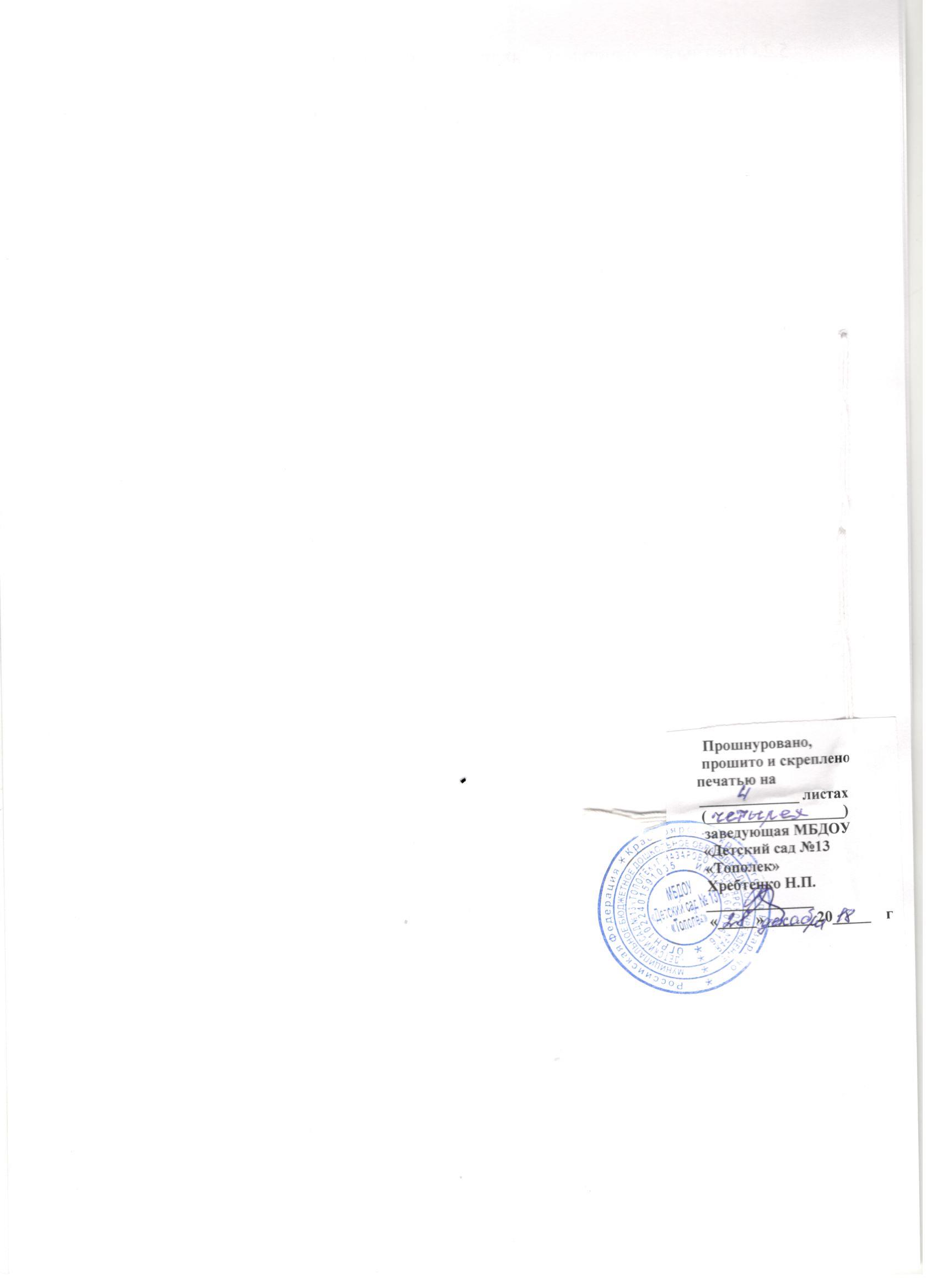 